№ 12(104)декабрь 2022м о св е т л а н о в ск о е .р фГод педагога и наставника – 2023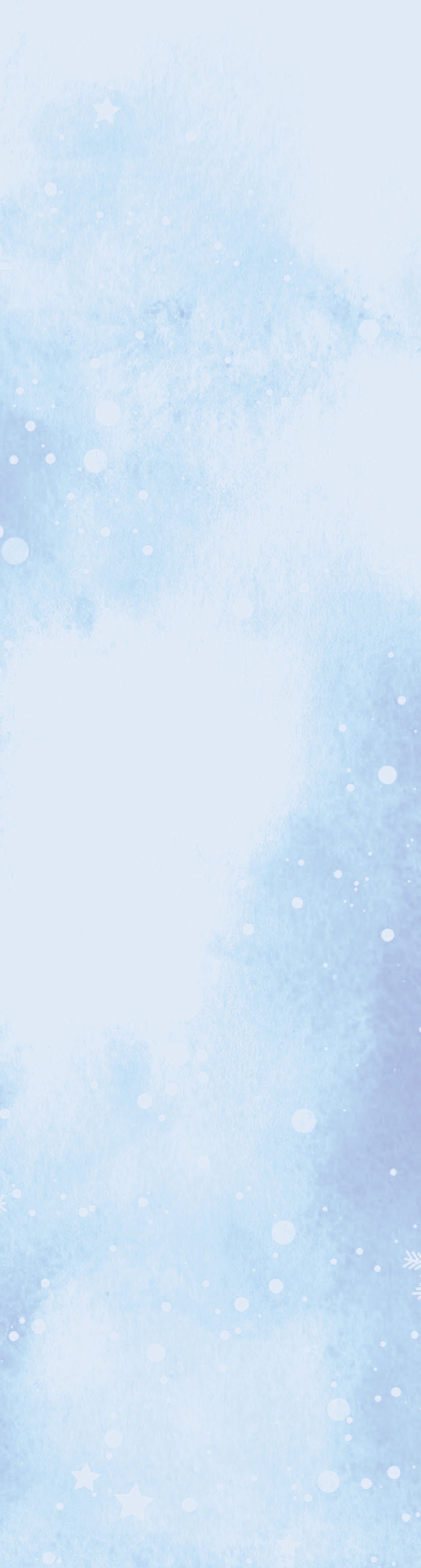 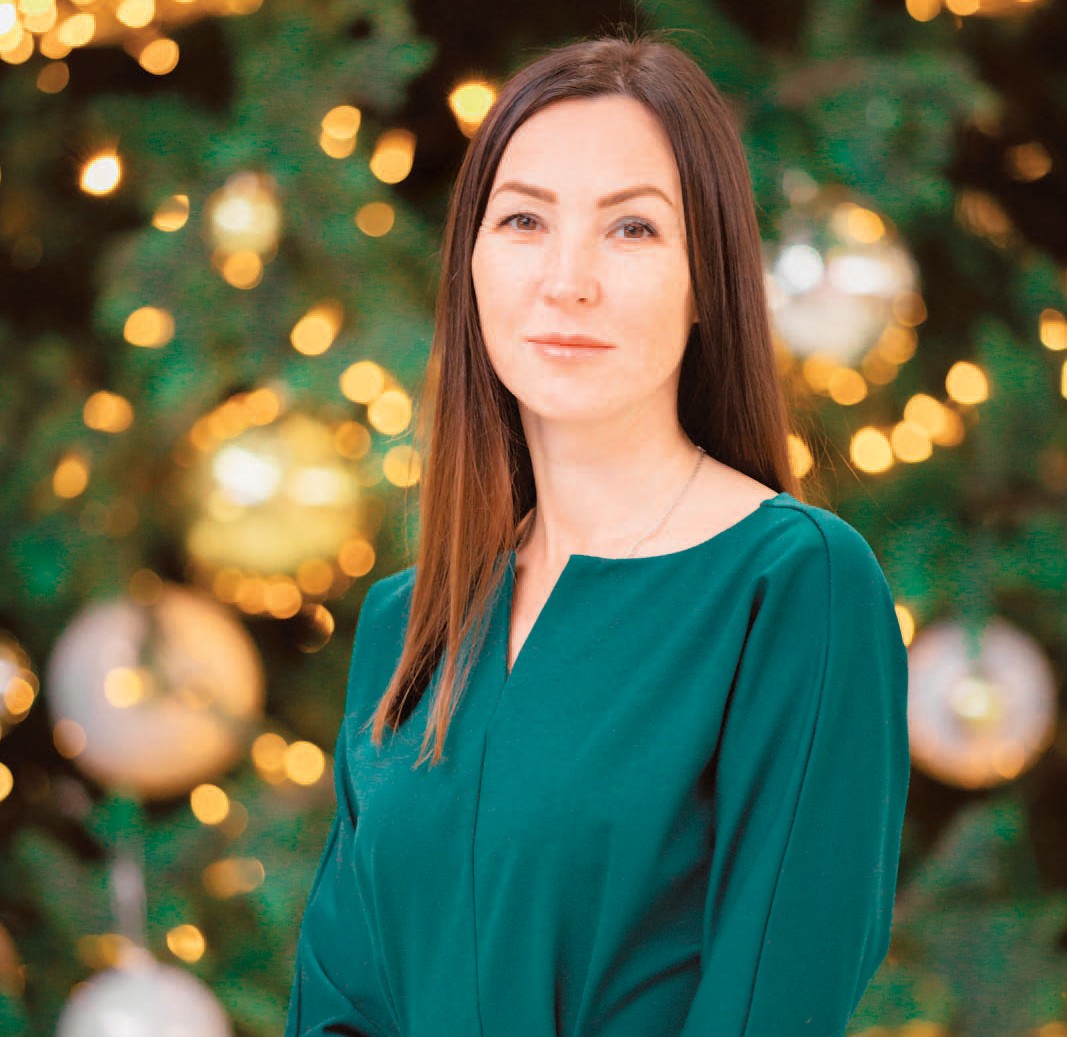 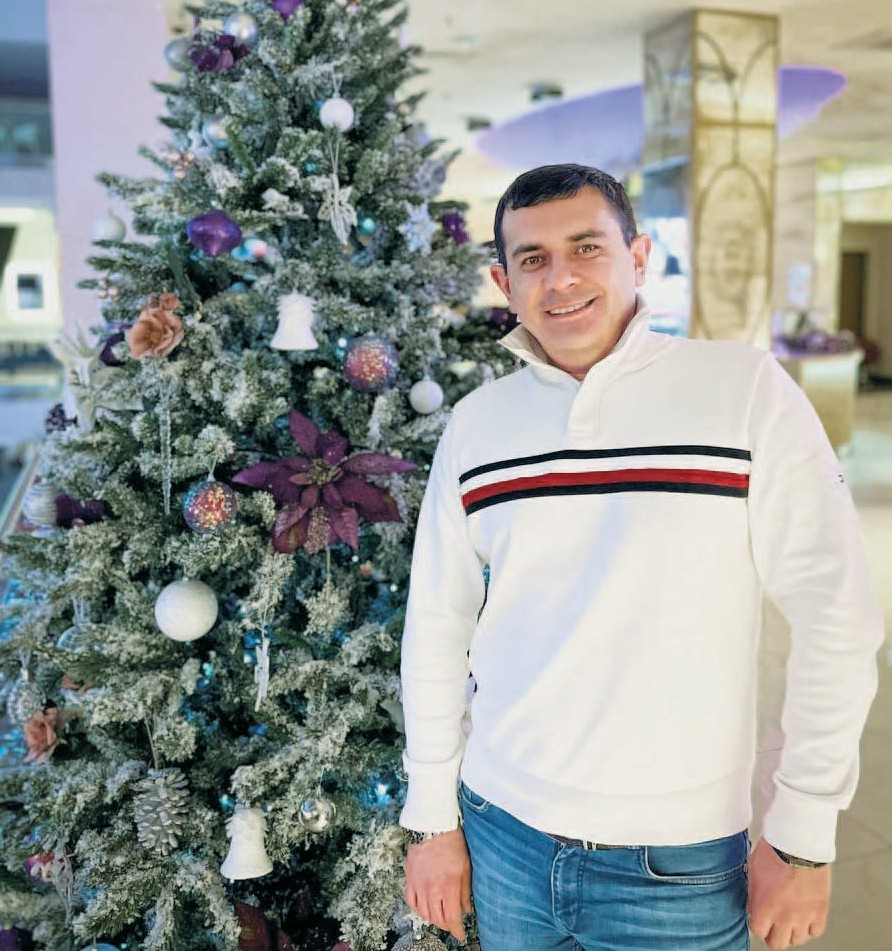 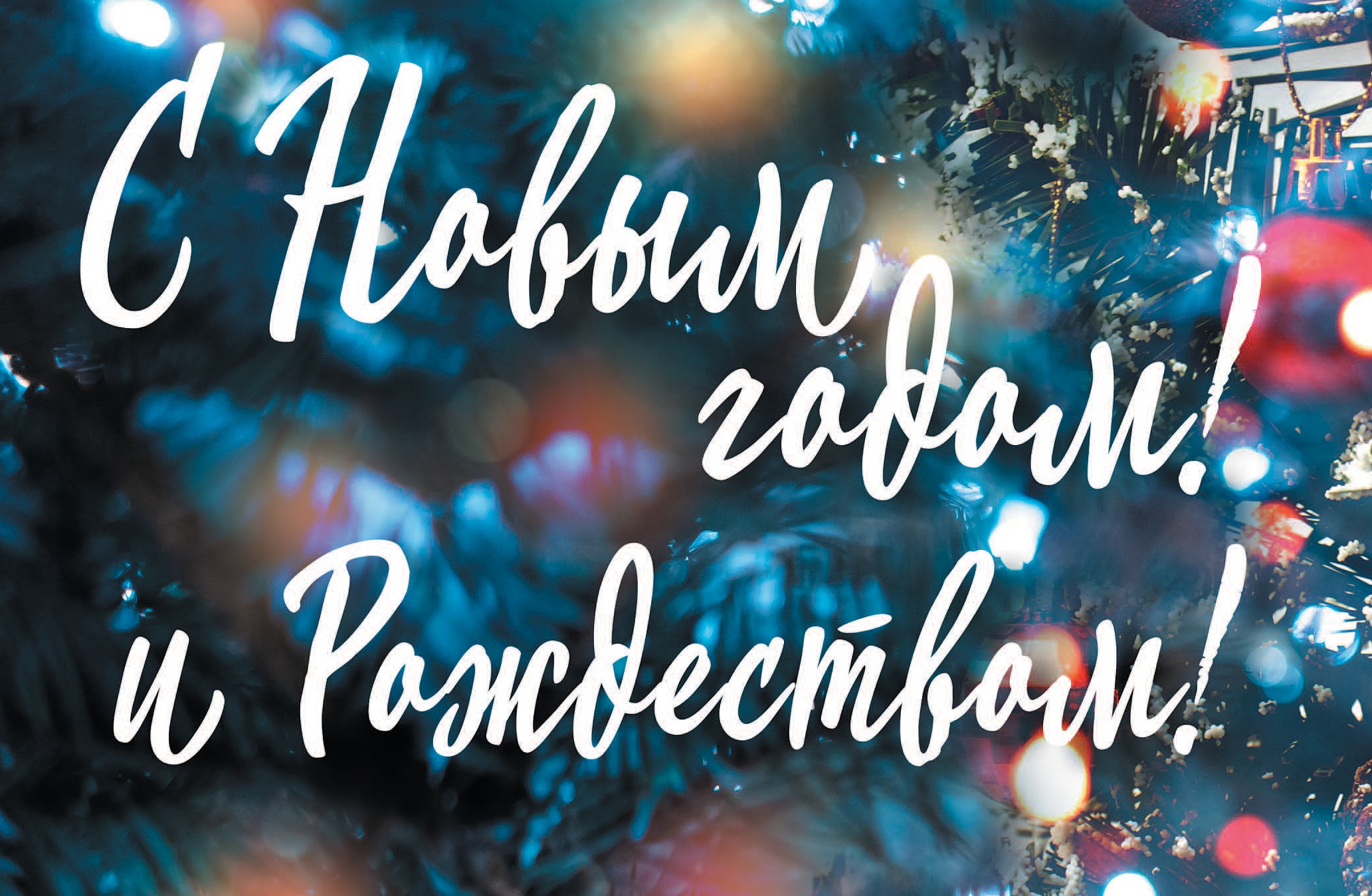 Начиная с 2008 года Президент посвящает каждый год той или иной актуальной сфере для привлечения общественного внимания и поддержки отрасли.Уважаемые жители округа!Дорогие друзья!От всей души поздравляю васс наступающими праздниками –Новым годом и Рождеством!Новый год – это всегда символ перемен, надежд и начинаний.Жела ю  ва м,  чтобы  все  потери и  невзго- ды остались в уходящем году, а 2023-й стал от- правной точкой для реализации идей и проек- тов, которые смогут изменить жизнь к лучшему. Пусть все желания, загаданные под бой курантов, обязательно сбудутся, а вера в себя и поддержка близких сопутствуют вам на протяжении всего года!Янина ЕвстафьеваГлава МО Светлановскоегод станет годом педагога и на- ставника. Это говорит о высоком статусе этих специалистов в об-ществе, важности их работы.Чем наставник отличается от педагога? Настав-ник — это персона, которая дает жизненные урокииз опыта, направляет и помогает. В отличие от учи-теля наставник не оценивает знания человека с по-мощью тестов или контрольных работ. Оценки длянего вообще не важны. Гораздо важнее, чтобы егоученик приобрел знания и мог ими управлять.Как заявил недавно Министр просвещения Сер-гей Кравцов: «Мероприятия Года педагога и настав-ника станут еще одним важным шагом для повыше-ния престижа учительской профессии».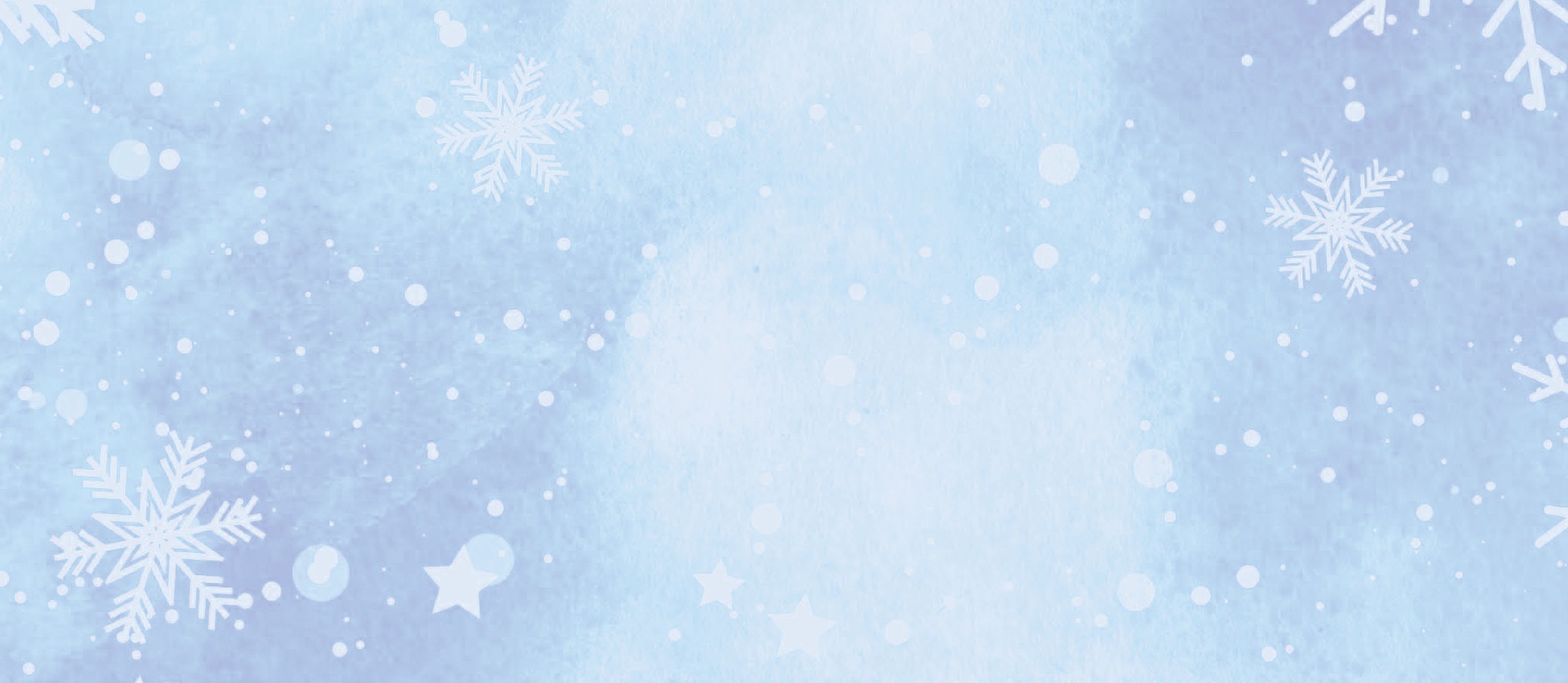 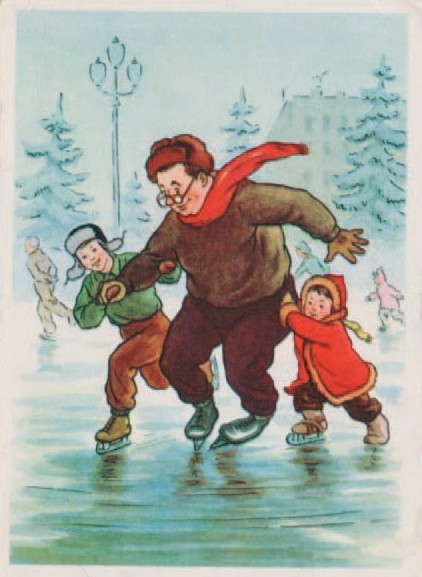 Кстати, в будущем году мы отметим 200-летие со	 	дня рождения одного из основателей российской пе-дагогики Константина Ушинского.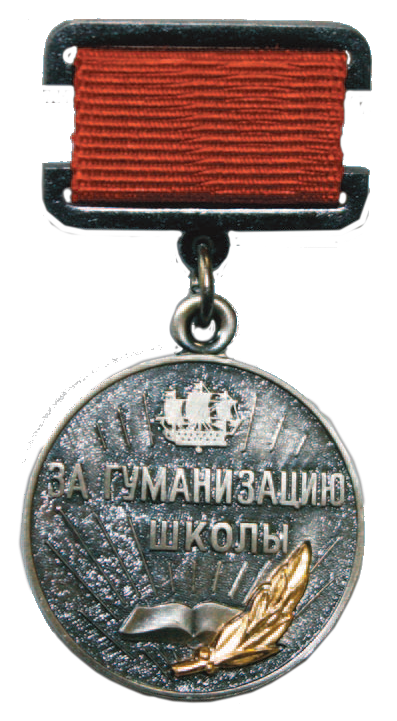 Ну а в этом году, 5 октября, в Деньу чителя состоялась церемония вру че-ния нагрудного знака «За гуманизациюшколы Санкт-Петербурга». Награды изрук губернатора Александра Беглова по-лучили педагоги нашего округа:-  Кс е н и я  А н ат ол ь е вн а  Т и х оно -ва, у читель начальных классов школы№ 534 им. Героя России Тиму ра Сира-зетдинова.- Елена Владимировна Ревенко, стар-ший воспитатель детского сада № 108.Катки в Выборгском районеУважаемые жителиМО Светлановское!на с т у п лен ием  холодов тра диционно начинает-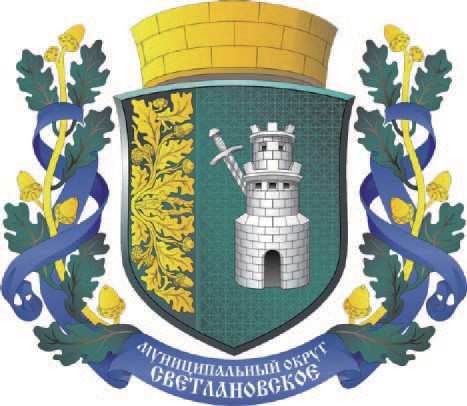 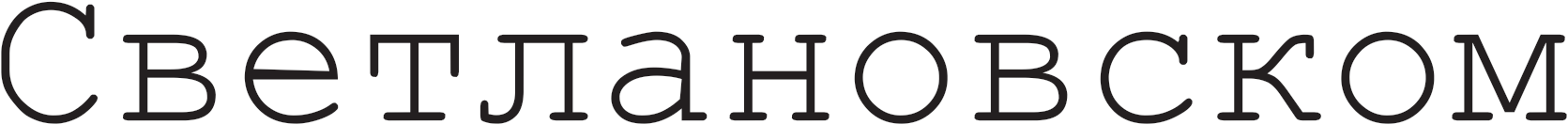 ся активная работа по заливке катков.Н а   с т а д и о н е   « С в е тла н а »(Светлановский пр., д. 3) ка-ток готов принять всех жела-ющих. Вход свободный.Сейчас ведется работа по заливке льда по адресам:• ул. Композиторов, д. 1, к. 2;• пр. Художников, д. 27;• п. Парголово, ул. Первого Мая, д. 99.Планируется в ближайшее время организовать катки по адресам:• ул. Композиторов, д. 11, к. 2;• пр. Художников, д. 43/14;• п. Парголово, ул. Хабаровская, д. 62;• пр. Просвещения, д. 41;• пр. Просвещения, д. 22, к.1• пр. Культуры, д. 12, к.1.Катки будут заливаться при благоприятных погод- ных условиях.На катка х буд у т работать инстру кторы Центра спорта. Запланировано проведение спортивных ме- роприятий, турниров и мастер-классов по хоккею.Поздравляю вас с наступающимНовым годом и Рождеством!От всего сердца желаю, чтобы сбылись вашизаветные мечты. Пусть в новом году у вас будетбольше счастливых дней! Я искренне верю, чтодоброе отношение друг к другу, взаимопомощьи единение помогут нам справиться со всеми не-взгодами. Желаю вам семейного счастья, успеховв добрых делах и крепкого здоровья!Сергей КузьминГлава местной администрацииМО Светлановское2 	12 (104) декабрь 2022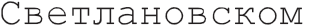 Бюджет – всему голова: перспективы и реальность-2023Впервые в истории муниципального образования Светлановское местный бюджет преодолел отметку в 200 млн. руб.,Таблица 2. Параметры расходования средств местного бюджета.ФУНКЦИОНАЛЬНАЯ СТРУКТУРА РАСХОДОВ БЮДЖЕТА ВНУТРИГОРОДСКОГО МУНИЦИПАЛЬНОГО ОБРАЗОВАНИЯ САНКТ-ПЕТЕРБУРГА МУНИЦИПАЛЬНЫЙ ОКРУГ СВЕТЛАНОВСКОЕ на 2023 год и на плановый период 2024 и 2025 годова величина средств и планыпо благоустройству округа в 2023 году определены в объеме 107,8 млн. руб.№п/пНаименование кода классификации расходов бюджетаРаздел*    Бюджетные назначения,тыс. руб.Удель-ный вес,%Бюджетные назначения, тыс. руб.Удель- ный вес, %Бюджетные на- значения, тыс. руб.Удель-ный вес,%Вконце каждого года основным и наиболее значимым во-Очередной финансо-вый год 2023 годПлановый период2024 год	2025 годпросом, который реша ют деп у таты, явл яется вопросрассмотрения и принятия местного бюджета. В этом вы-пуске мы расскажем вам об основных параметрах бюджета на-шего муниципалитета на 2023 год и об основных направленияхрасходования бюджетных средств.Рассмотрим доходную часть, то есть то, что поступает в му-ниципальную казну. Именно за счет этих средств в последу-ющем планируются все траты на решение вопросов местногозначения. Она складывается из трех составляющих: налоговыхпоступлений; дотаций из бюджета Санкт-Петербурга; субвен-ций из бюджета Санкт-Петербурга.Таблица 1. Величина планируемых поступлений в местный бюджет на 2023 год и на плановый период 2024 – 2025 гг.1	Всего	204 768,1	100,0	198 643,8	100,0	207 658,1	100,0№	Наименование кодаЗначение, тыс. руб.Как видно из вышеперечисленных сведений, в следующем году будет израсходовано больше средств, чем поступит в му- ниципальную казну, т.е. бюджет будет дефицитным. Величина17   Гданьская улица, дом 3, литера А (асфальт)    кв.м	12618   Гданьская улица, дом 6, литера А (асфальт)    кв.м	1301.1		Налоговые поступления1.2	Дотации из бюджета116 258,0   127 217,9   130 562,151 178,7	48 331,4	52 946,3дефицита составит 15,4 млн. руб., а его покрытие будет обеспе- чено за счет остатков средств на едином счете по учету средств местного бюджета.Таблица 3. Основные характеристики бюджета на 2023 год19   Проспект Энгельса, дом 94, корпус 2,литера Б20   Институтский проспект, дом 3, корпус 1 (бортовой+асфальт)21   2-ой Муринский проспект, дом 12 (Орбели,кв.м	136кв.м	150Санкт-Петербургаи на плановые периоды 2024 и 2025 годов.д. 14), (асфальт)	кв.м	1771.3    Субвенции из бюджетаСанкт-Петербурга22 022,9	23 094,5	24 149,7ОСНОВНЫЕ ХАРАКТЕРИСТИКИ БЮДЖЕТА ВНУТРИГОРОДСКОГО МУНИЦИПАЛЬНОГО ОБРА-22   Манчестерская улица, дом 14, литера Б (асфальт)кв.м	178Структу ра доходной части бюджета муниципального об- разования сформирована следующим образом:ЗОВАНИЯ САНКТ-ПЕТЕРБУРГА МУНИЦИПАЛЬНЫЙ ОКРУГ СВЕТЛАНОВСКОЕ НА 2023 ГОД И НА ПЛАНОВЫЙ ПЕРИОД 2024 И 2025 ГОДОВ23   Калязинская улица, дом 3 (асфальт)	кв.м	18024   Болотная улица, дом 17, литера А (асфальт)    кв.м	18225   Гаврская улица, дом 3 (асфальт)	кв.м	192Процент в структуре доходной части№п/пНаименование	Значение, тыс. руб.2023 год	Плановый период2024 год	2025 год26   Проспект Энгельса, дом 46-48 (асфальт)	кв.м	198Дрезденская улица, дом 8, корпус 2(асфальт)	кв.м    2041	Всего доходы, в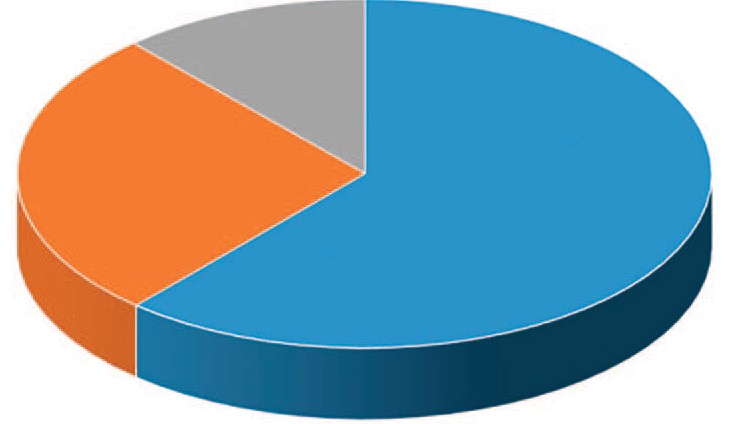 том числе:1.1.	Налоговые по- ступления1.2.	Безвозмездные поступления189 459,6    198 643,8	207 658,1116 258,0	127 217,9	130 562,173 201,6	71 425,9	77 096,028   Улица Карбышева, дом 8-10 (асфальт)	кв.м    208Проспект Раевского, дом 24, литера Щ (асфальт+бортовой)	кв.м	216Новороссийская улица, дом 38, литера А(асфальт)	кв.м    26031   Проспект Энгельса, дом 22, литера А	кв.м	2652	Всего расходы	204 768,1    198 643,8	207 658,1Костромской проспект, дом 11, литера АНалоговые поступления — 61,4%Дотации из бюджета Санкт-Петербу рга — 27%3	Дефицит(-)/Профицит (+)-15 308,5	0,0	0,032   (асфальт)	кв.м	275Субвенции из бюджета Санкт-Петербу рга — 11,6%Бурные дебаты среди депутатов вызвали вопросы формиро- вания налоговых поступлений, их величины и выбора поряд-В рамках данной статьи в этом номере газеты мы не смо- жем детально и подробно описать каждый вид и направлениеДрезденская улица, дом 10, корпус 1(асфальт)	кв.м	27934   Проспект Тореза, дом 96, литера А	кв.м    300ка их формирования. По итогам обсуждений удалось прий- ти к взвешенной и объективно подтвержденной налоговымирасходования бюджетных ассигнований, вместе с тем, считаем важным и актуальным проинформировать вас о планах благо-35   Костромской проспект, дом 11, корпус 2,литера А (лужи)кв.м    305органами величине в 116,3 млн. руб. Это значение в 2023 году, по сравнению с прогнозом предыдущего 2022 года, увеличит- ся на 10,3%. Глава местной администрации му ниципалитета С.С. Кузьмин на заседании выступил перед депутатами: «Пра- вительство Санкт-Петербу рга еще в 2020-2021 годах с у четом развития пандемии Covid-19 приняло своевременные меры и управленческие решения по переводу доходной части муници- пальных бюджетов с налогов от бизнеса на налог на доходы фи- зических лиц. Сегодня государственная политика направлена, прежде всего, на поддержание и обеспечение уровня и доходов граждан, а, следовательно, для муниципалитетов не будет су- ществовать угрозы или опасений о сокращении их доходных налоговых составляющих».Не менее важной при формировании доходной составля- ющей бюджета является величина с убвенций. Эти средства имеют строго целевой характер и необходимы для решения социальных вопросов опеки и попечительства. По сравнению с 2022 годом, в новом бюджете 2023 года эта величина увели- чится на 18,2 % и составит 22,1 млн. руб. Таким образом все гарантии и обязательства перед приемными семьями, которые приняли на воспитание детей, оставшихся без опеки и попечи- тельства, будут выполнены в полном объеме.устройства.Благоустройство территорий является одним из наиболееэффективных инструментов повышения привлекательностиместа проживания, работы и проведения свободного време-ни для жителей. Современные объекты благоустройства обе-спечивают эстетическую красоту, а также комфортные и без-опасные условия проживания и жизнедеятельности. Исходя изэтих принципов и формировались все мероприятия, подлежа-щие реализации в следующем году.Основной акцент в планируемых работах очень прост и по-нятен каждому жителю: «Асфальт – без ям, детские площад-ки – безопасны, новые пространства, зоны отдыха и досуга».Публикуем полный перечень адресов, где будет отремон-тирован асфальт:1    Ямочный ремонт	кв.м  10491Проспект Тореза, дом 74, литера А (асфальт-лестница)	кв.м	63    Проспект Энгельса, дом 54 (асфальт)	кв.м	64    Костромской проспект, дом 7, литера А(асфальт)	кв.м	1236   Рашетова улица, дом 14, литера А (асфальт)   кв.м    30737   Дрезденская улица, дом 12 (асфальт)	кв.м	35238   Улица Карбышева, дом 6, корпус 2 (асфальт)  кв.м    36639   Проспект Энгельса, дом 7 (асфальт)	кв.м	36740   Проспект Тореза, дом 84-88-92 (асфальт)	кв.м    423Проспект Пархоменко, дом 6, литера С(асфальт)	кв.м    447Проспект Тореза, дом 25, литера Д(асфальт+парк. места)	кв.м	45243   Проспект Энгельса, дом 47 (асфальт)	кв.м    454Светлановский проспект, дом 35-37(асфальт)	кв.м	74045   Проспект Тореза, дом 33-35 (асфальт+ИДН)  кв.м    800Светлановский проспект, дом 43 (Тореза, д.43, асфальт)	кв.м   1298Также будут полностью отремонтированы дворовые тер- ритории по следующим адресам:1	Текущий ремонт дворовых проездов	кв.м    3187 (проекты)При расчете размера расходов местного бюджета учитывал-5    Улица Шателена, дом 14, литера А	кв.м	126    2-ой Муринский проспект, дом 27-292	2-ой Муринский пр., д. 34, корп.1, лит. Б- пр. Тореза, д.18, лит.Акв.м    2041ся принцип бюджетирования, ориентированного на результат, как метод наиболее полного и эффективного удовлетворения потребностей населения, что позволяет при незначительном росте расходов значительно увеличить их качество и эффек- тивность.Функциональная структура расходной части бюджета пред- ставлена следующим образом:Процент в структуре расходной части(высокий бортовой)	кв.м	12Тихорецкий проспект, дом 8, корпус 2(асфальт)	кв.м	17Новороссийская улица, дом 2, корпус 2 (колодцы+асфальт)	кв.м	272-й Муринский проспект, дом 7, литера С(асфальт)	кв.м	283	пр. Энгельса, д. 96, лит. О	кв.м    1146Не менее важным и значим является появление новых пло- щадок и пространств. В следующем году они появятся по сле- дующим адресам:1	пр. Тореза, д.25	ед	12	Дрезденская ул., д. 14/2	ед	11 	ЖКХ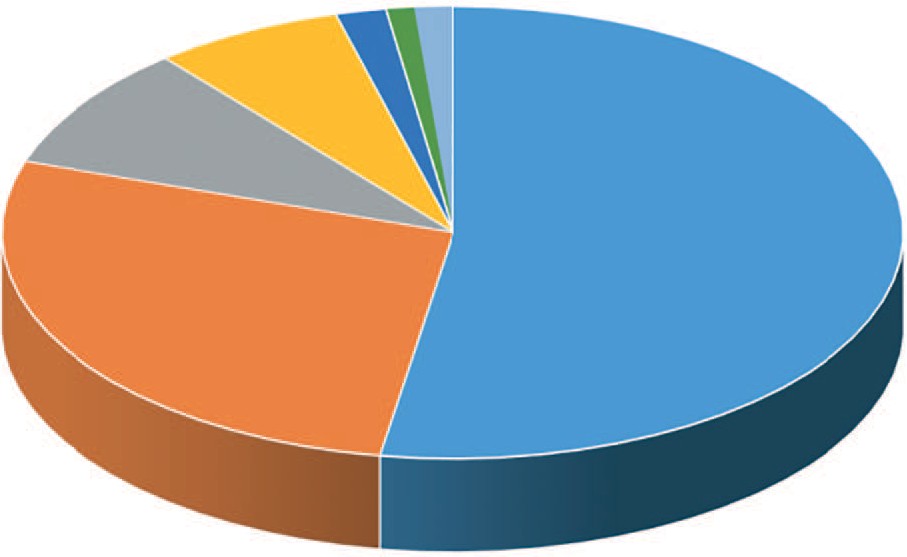 10   Проспект Энгельса, дом 68, литера А (асфальт)кв.м	303	Болотная ул., д. 17	ед	18,91,86,81,452,6Общегосударственные вопросыСоциальная политика Культу рные и спортив- ные мероприятияНациональная экономи-11   Проспект Раевского, дом 7-9 (асфальт)	кв.м	4212   Улица Рашетова, дом 9 (асфальт)	кв.м	50Костромской проспект, дом 3, литера А(асфальт)	кв.м	55Костромской проспект, дом 38, литера АБолее дета льно с вида ми ра-бот ка ждый житель может озна-комиться на сайте муниципалите-та по ссылке:Ув а ж а е м ые  ж и т е л и,  в а ш и27,5ка и охрана окружающей среды14   (асфальт)	кв.м	67пред ложения – это на ша рабо - та. На пра вл яй те на м с вои по -Национальная безопас- ность и образование15   Дрезденская улица, дом 28, литера А(лестница)кв.м	70желания, и мы обязательно сде-лаем все, чтобы воплотить их вСМИ16   Проспект Тореза, дом 78, литера А (асфальт) кв.м	90жизнь.мосветлановское.рф 	3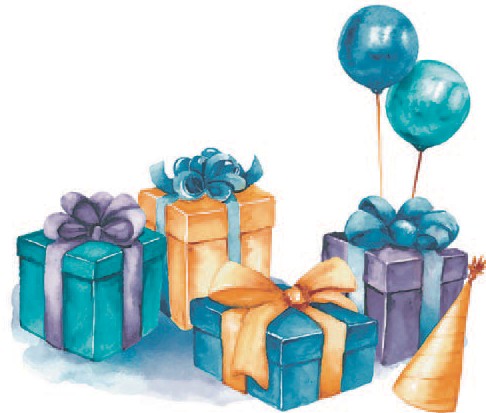 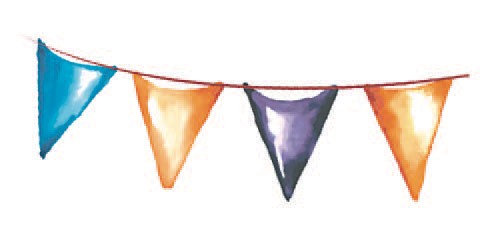 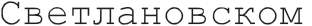 Поздравляем юбиляров!Поздравляем с днём рождения юбиляров, родившихся в декабре! Желаем хорошего самочувствия, бодрости духа и счастья!Наши 95-летние юбилярыБУБЛИК АННА МИХАЙЛОВНА БЫХОВСКАЯ ЛЮБОВЬ ФЕДОРОВНА ГРЕДЯКИНА НИНА ВАСИЛЬЕВНА ЕГОШИН МИХАИЛ ГЕОРГИЕВИЧ КРАСАВИН МИХАИЛ ИВАНОВИЧ НИКОЛАЕВА ЕКАТЕРИНА ПАВЛОВНА УХАНОВА ИРИНА НИКОЛАЕВНАНаши 90-летние юбилярыБЕЛОВИНЦЕВ ВЛАДИМИР ЯКОВЛЕВИЧ ГАЛЬПЕРИН МАРК ИЗРАИЛЕВИЧ МАТРОСОВ БОРИС ПЕТРОВИЧ МАТЮШИНА МИРА ДМИТРИЕВНА МЕЛАМУД ЭДУАРД АХИЕЗЕРОВИЧ МИХАЙЛОВ ВЛАДИСЛАВ АЛЕКСАНДРОВИЧНЕОПИХАНОВА  ЛЮБОВЬ СЕРГЕЕВНА ОВДИЕНКО НИКОЛАЙ АФАНАСЬЕВИЧ ОРЕХОВА АЛЬМА БРОНИСЛАВОВНА ОСМОЛОВСКАЯ  ТАМАРА ИГНАТЬЕВНА ПЕРМЯКОВА  ТАТЬЯНА ВАСИЛЬЕВНА ПЕХТЕРЕВА МУЗА МИХАЙЛОВНА СОКОЛОВ ЮРИЙ ПАВЛОВИЧ СОРОКИНА АЛЕКСАНДРА МИХАЙЛОВНАНаши 85-летние юбилярыАНДРЕЕВА АЛЛА АЛЕКСАНДРОВНАЕВЛАНОВА ИЯ КОНСТАНТИНОВНА ЕГОРОВА ДОЛОРЕС АРКАДЬЕВНА ЕНЦОВА ЛЮДМИЛА ЛЬВОВНА ЗУБАТОВА ЕВГЕНИЯ ЗАЛМАНОВНА ИГНАТЕНКО ЗИНАИДА МИХАЙЛОВНА КОНДРАТЬЕВ ГЕОРГИЙ АЛЕКСЕЕВИЧ КОПНИН БОРИС НИКОЛАЕВИЧ КОУГИЯ АЛЕВТИНА ИВАНОВНА КУЗЬМИНА ГАЛИНА ПАВЛОВНА КУСТОВА ГАЛИНА МИХАЙЛОВНА МАКАРЧУК АНТОНИНА РОМАНОВНА МАРЦИНКЕВИЧ  ЛЮДМИЛА ГРИГОРЬЕВНАМЕЛЬНИЧУК УЛЬЯНА СЕРГЕЕВНА МИТРОФАНОВА ГАЛИНА ВАСИЛЬЕВНА МОРОЗОВА  ЛИДИЯ ФЕДОРОВНА НИКОЛАЕВА ЕВГЕНИЯ СЕРГЕЕВНА НИСКИНА ФЕЙГА ЕФИМОВНА НОВОХАЦКАЯ  ЮЛИЯ СЕМЕНОВНА ПЕТРОВ СТАНИСЛАВ АЛЕКСЕЕВИЧ ПИМКИНА ЛЮДМИЛА АЛЕКСАНДРОВНАПИСКАЛЕНКО ЛИДИЯ РОДИОНОВНА ПРИВАЛОВ ВАДИМ ВИТАЛЬЕВИЧ ПРОКОФЬЕВ ЮРИЙ НИКОЛАЕВИЧ РОМАНОВА ЛЮДМИЛА НИКОЛАЕВНА РОМАШОВА ЭМИЛИЯ АБРАМОВНА РУДЯК ВИТАЛИЙ МИХАЙЛОВИЧ САДОВСКИЙ ВЛАДИМИР ЛЕОНИДОВИЧСАПРЫКИНА ГАЛИНА ВАСИЛЬЕВНАБЕЛЯКОВ ВЛАДИМИР ВЛАДИМИРОВИЧБОДНАР АЛЕКСАНДР ВАСИЛЬЕВИЧ ДИОДОРОВА ЛЮДМИЛА АЛЕКСАНДРОВНАЖЕЛВИЦКАЯ НАТАЛИЯ ПЕТРОВНА КАЗМИРЖЕВСКАЯ ГАЛИНА АНТОНОВНАКАТКОВНИК ЖАНЭТТА ЯКОВЛЕВНА ЛАПШИН ДМИТРИЙ БОРИСОВИЧ ЛЕОНОВ ВАЛЕРИЙ ПАВЛОВИЧ ОРЛОВА ТАМАРА ИВАНОВНАПОСТНИКОВА ЛЮДМИЛА ДАНИЛОВНА ПЯТИГОРОВА  ГАЛИНА ИВАНОВНА ТРЕБУНЦОВ ЕВГЕНИЙ НИКОЛАЕВИЧ ХОХТЕР СЕРГЕЙ НИКОЛАЕВИЧНаши 75-летние юбилярыАБРАМОВА ТАТЬЯНА АЛЕКСАНДРОВНА АНГЛЕ ФАИНА ЗАИДОВНААНИЩЕНКО ТАТЬЯНА ПАВЛОВНА БАРКАН ВЯЧЕСЛАВ ГРИГОРЬЕВИЧ БЕЗОБРАЗОВ ОЛЕГ ПАВЛОВИЧ БОРОВИКОВА  ЛЮДМИЛА ИВАНОВНА БРАСЛЕТОВ ВЛАДИМИР АНДРЕЕВИЧ БРАСЛЕТОВА ТАТЬЯНА НИКОЛАЕВНА БУЛЫГИНА ТАТЬЯНА ПЕТРОВНА ВАСИЛЬЕВА НАДЕЖДА КОНСТАНТИНОВНАВИНЯР НАДЕЖДА МИХАЙЛОВНАСТАНИСЛАВОВНАСОКОЛОВ АЛЕКСАНДР СЕРГЕЕВИЧ СЦИБОРСКАЯ  НАТАЛЬЯ БОРИСОВНА ТЕРЕНТЬЕВА  АЛЕФТИНА ИВАНОВНА ФИЛОНОВ ВЛАДИСЛАВ АНДРЕЕВИЧ ЧЕРКАС АНАТОЛИЙ ФЕДОРОВИЧ ШУРИНОВА ТАТЬЯНА ВАСИЛЬЕВНА ЯКУШЕНКО ТАТЬЯНА ДМИТРИЕВНАНаши 70-летние юбилярыАБРАМОВ СЕРГЕЙ ГЕВОРКОВИЧ АЛЕКСАНДРОВА ЛЮДМИЛА АЛЕКСАНДРОВНАБАБИКОВ РАШИД АРИФОВИЧ БАЖЕНОВА ОЛЬГА ВИТАЛЬЕВНА БАРДУКОВА ВАЛЕНТИНА ВЛАДИМИРОВНАБАРИЛКО ЛЮДМИЛА НИКОЛАЕВНА БАТОЖОК АЛЕКСАНДР ПЕТРОВИЧ БАХТИЯРОВА  АЛИЯ ХАФИЗОВНА БЕЛОВА СВЕТЛАНА ГРИГОРЬЕВНА БЕЛОУСОВА ОЛЬГА ВЛАДИМИРОВНА БОГДАНОВ АЛЕКСАНДР АЛЕКСЕЕВИЧ БОЛЬШАКОВА ТАТЬЯНА ВАСИЛЬЕВНА БРЕДИХИН ИВАН ВАСИЛЬЕВИЧ ВОЕЦКОВА МИЛЛА АБРАМОВНА ВОЛОКИТИН ЮРИЙ ПЕТРОВИЧ ГАЛАЕВА ВАЛЕНТИНА НИКОЛАЕВНА ГАРЕВА ЕЛЕНА ДМИТРИЕВНАГЕЛЛЕР АЛЕКСАНДР ДАВИДОВИЧКУРЕНКОВ АНАТОЛИЙ ИВАНОВИЧ КУРИЦЫН НИКОЛАЙ АЛЕКСАНДРОВИЧ ЛАЕВСКИЙ ИГОРЬ СЕРГЕЕВИЧ ЛАНЕВСКАЯ ЕКАТЕРИНА ВАСИЛЬЕВНА ЛЕБЕДЕВА ГАЛИЯ ХАБИБУЛЛОВНА ЛЕОНТЬЕВА ЕЛЕНА ВИКТОРОВНА ЛОБАНОВА ЛИДИЯ АРКАДЬЕВНА ЛОБАЧ АНДРЕЙ АНДРЕЕВИЧ ЛЮБИМОВА АЛЕКСАНДРА ИВАНОВНА ЛЯХ НАТАЛЬЯ ВИКТОРОВНА МАЛИНОВСКИЙ НИКОЛАЙ ПАВЛОВИЧ МАНУЙЛОВ СЕРГЕЙ ПЕТРОВИЧ МАРТИН ТОРРЕС НАДЕЖДА НИКОЛАЕВНАМИНАКОВ ЕВГЕНИЙ ПЕТРОВИЧ МИНАКОВ ЕВГЕНИЙ ПЕТРОВИЧ МИНИБАЕВА ЕВГЕНИЯ БАЙМУРЗИНОВНАМИНИН СЕРГЕЙ ЛЕОНТЬЕВИЧ МИШИНА ЛЮДМИЛА ГРИГОРЬЕВНА ОБОЛЬЯНОВ СЕРГЕЙ ЮРЬЕВИЧ ОВСЯННИКОВ  СЕРГЕЙ НИКОЛАЕВИЧ ОГИЕВСКИЙ ДМИТРИЙ ВАСИЛЬЕВИЧ ОЛЕЙНИК НИКОЛАЙ НИКОЛАЕВИЧ ПАВЛИНОВА ЛИДИЯ МИХАЙЛОВНА ПАТРУШИНА ВАЛЕНТИНА ВЛАДИМИРОВНАПЕЛЛЕ ИРИНА АЛЬБЕРТОВНАПИКУЛИН ВИКТОР АЛЕКСАНДРОВИЧ ПОЛЯКОВА ВАЛЕНТИНА ВАСИЛЬЕВНА ПРИНЦЕВА ТАТЬЯНА АЛЕКСАНДРОВНА ПРОСВИРНИН  СЕРГЕЙ ВАЛЕНТИНОВИЧ ПУЧКОВ АНДРЕЙ ЮРЬЕВИЧРОЗОВ АЛЕКСАНДР СЕРГЕЕВИЧ РУСИНА ГАЛИНА АЛЕКСАНДРОВНА РЫКОВА МАРИЯ АНАТОЛЬЕВНА САВИНОВА ЛЮДМИЛА КОНСТАНТИНОВНАСАЙКИНА НАТАЛЬЯ НИКОЛАЕВНА СМИРНОВ СЕРГЕЙ НИКОЛАЕВИЧ СОКОЛОВА ТАТЬЯНА ЮРЬЕВНА СОТНИЧУК ВАЛЕРИЙ ГЕОРГИЕВИЧ СТЕПАНОВА ТАМАРА ИВАНОВНА СТЕРНИН ВЛАДИСЛАВ МИХАЙЛОВИЧ СТОЯНОВА ЕЛЕНА АЛЕКСАНДРОВНА ТУБАКИНА ТАТЬЯНА АНДРЕЕВНА УЛЬЕВА НАТАЛЬЯ ЛЬВОВНАУСИК ГАЛИНА ЛЕОНИДОВНА ФЛОРИНСКИЙ МИХАИЛ ФЕДОРОВИЧ ХАПАЕВА РИММА ИССАЕВНА ШАМРАЙ ИГОРЬ АЛЕКСАНДРОВИЧ ШУБА ТАТЬЯНА НИКОЛАЕВНА ШУБИНА ЕЛЕНА ПАВЛОВНА ЯКОВЕНКО АЛЕКСАНДР ГЕНРИХОВИЧ ЯКОВЛЕВА ОЛЬГА ВАСИЛЬЕВНА ЯСУРА ЛАРИСА ВАСИЛЬЕВНААНДРЕЕВА ЛАРИСА НИКОЛАЕВНАБРУМЕР ГАРИЙ БОРИСОВИЧ БЫСТРЕЕВСКИЙ  АЛЕКСЕЙ ЛАВРОВИЧ ВАРНОВСКАЯ  ВАЛЕНТИНА НИКОЛАЕВНАВИЗГАЛИН АНАТОЛИЙ НИКОЛАЕВИЧ ВИШНЕВСКАЯ  СВЕТЛАНА НИКОЛАЕВНАГЕРАСИМОВА НАДЕЖДА НИКОЛАЕВНА ГЕРШЕНОК ВИТАЛИЙ МАТВЕЕВИЧ ГЛАЗКОВА ОЛЬГИНА ДМИТРИЕВНА ГЛАЗУНОВ ОЛЕГ ФЕОФАНОВИЧ ГОРСКИЙ ВИКТОР БОРИСОВИЧ ГРИГОРЬЕВ  ВЛАДИМИР ПЕТРОВИЧ ГРИГОРЬЯН  СВЕТЛАНА НИКОЛАЕВНА ГРУБСКАЯ ИЗОЛЬДА КОНСТАНТИНОВНАГУЛЯЕВ ВЛАДИМИР ИВАНОВИЧ ГУРЕВИЧ ПАВЕЛ СЕМЕНОВИЧ ГУРЕЦКАЯ АЛЕКСАНДРА ВАСИЛЬЕВНАДОЕВ ВИТАЛИЙ СЕМЕНОВИЧ ДУКИН АНАТОЛИЙ ВАСИЛЬЕВИЧСИМЕНЕЕВА НИНА ЕВТИХЕЕВНА СМОЛОВА НИНА ИВАНОВНА СОЛОВЬЕВА АНТОНИНА ЯКОВЛЕВНА СОРОКИН ГЕННАДИЙ АНАТОЛЬЕВИЧ СРЕСЕЛИ ОЛЬГА МИХАЙЛОВНА СТЕПАНОВА ЛЮДМИЛА ИВАНОВНА СТОЛПНЕР АРКАДИЙ ЕВСЕЕВИЧ СУРАКОВА ЕВГЕНИЯ АЛЕКСЕЕВНА ТАРАСОВА ГЕНРИЭТТА МИХАЙЛОВНА ТИТОВА ГАЛИНА ПАВЛОВНА УСТИНОВА ЕЛЕНА АЛЕКСЕЕВНА ФОМИНА ОЛЬГА ИВАНОВНАХОМОВ СЕРГЕЙ НИКАНДРОВИЧ ЧЕРТОК ЛЕОНИД АБРАМОВИЧ ШАПОВАЛОВА ГАЛИНА ИВАНОВНА ШПАКОВСКАЯ  ГАЛИНА БОРИСОВНА ЯКОВЛЕВА АЛИНА АНКУДИНОВНАНаши 80-летние юбилярыАВЛАСЕНОК ЛУКИЯ ИВАНОВНА АЛЕКСЕЕВА ВЕРА ЗАХАРОВНА АФАНАСЬЕВА ЗИНАИДА ЕМЕЛЬЯНОВНАВЛАСОВ СЕРГЕЙ АЛЕКСЕЕВИЧ ГАТИЕВА СВЕТЛАНА АСЛАМБЕКОВНА ГОЛИКОВА ТАТЬЯНА ВАСИЛЬЕВНА ГОЛОВКИНА ЕЛЕНА МИХАЙЛОВНА ЗЛАЧЕВСКИЙ  ЛЕОНИД НАУМОВИЧ ИЛИСАВСКАЯ  ТАТЬЯНА ГРИГОРЬЕВНА КАРЗОВА  СВЕТЛАНА СЕМЕНОВНА КОРОЛЕВА НАДЕЖДА МИХАЙЛОВНА КУЛИКОВА ТАТЬЯНА ЛЕОНИДОВНА ЛАКШИНА ВАЛЕНТИНА ВАСИЛЬЕВНА ЛЕЙБОВИЧ БОРИС ХРИСТОФОРОВИЧ МАНЕВСКАЯ  ЛАРИСА МИХАЙЛОВНА МАТВЕЕВА ТАТЬЯНА АЛЕКСАНДРОВНА МАТВЕЙЧУК ЕЛЕНА ФЕДОРОВНА МОИСЕЕВА ТАТЬЯНА АНАТОЛЬЕВНА ОЛЕЙНИК НИКОЛАЙ ПРОКОПЬЕВИЧ ПОПОВА АЛЕКСАНДРА НИКОЛАЕВНА ПОТАПОВ ИГОРЬ ВЛАДИМИРОВИЧ ПРОДЭ НИНА МИХАЙЛОВНАРУЛЕВА ТАТЬЯНА АЛЕКСАНДРОВНА РУСАКОВА ВАЛЕНТИНА АЛЕКСАНДРОВНАСКОРОБОГАТОВА  ВАЛЕНТИНАГОЛЬБЕРГ АЛЕКСАНДР ЭММАНУИЛОВИЧГОРБАТЕНКО ЕЛЕНА ИВАНОВНА ГРИГОРЬЕВА  НИНА ВЛАДИМИРОВНА ДМИТРИЕВА ГАЛИНА ПЕТРОВНА ДМИТРИЕВА ТАМАРА АЛЕКСЕЕВНА ДОРОНИНА СВЕТЛАНА АНАТОЛЬЕВНА ЕКИМОВА НАТАЛИЯ АЛЕКСАНДРОВНА ЕРЕМОВА НАТАЛЬЯ ВАСИЛЬЕВНА ЗАПОРОЖЧЕНКО  ЮРИЙ ИВАНОВИЧ ЗУРИЛИН СЕРГЕЙ СЕРГЕЕВИЧ ИВАНОВА ЕЛЕНА ВЛАДИМИРОВНА ИЛЬИНА МАРЬЯ ИВАНОВНАИСАЕВА ИРИНА ВИТАЛЬЕВНА КИРСАНОВА МАРИНА НИКОЛАЕВНА КЛИМКОВА ГАЛИНА СЕРГЕЕВНА КОГАН ВЛАДИМИР АРОНОВИЧ КОЛЕСНИКОВ ДМИТРИЙ АЛЕКСАНДРОВИЧКОМАРОВА ЛЮДВИГА ВАЗИХОВНА КОПРОВА ЛЮДМИЛА ПАВЛОВНА КРАВЧЕНКО  НИКОЛАЙ АЛЕКСЕЕВИЧ КСЕНЗ ВАЛЕНТИНА ИВАНОВНАДорогие юбиляры МО Светлановское!От лица руководителей и сотрудников муниципа- литета поздравляем вас с Днем рождения! А так- же напоминаем, что мы дарим подарки двум ка- тегориям юбиляров:•    Юбиляры, отмечающие 90 и каждые последующие пять лет со дня рождения.•    Юбиляры, отмечающие 50, 55, 60, 65, 70, 75, 80 лет со дня регистрации брака.Сотрудники муниципалитета поздравл яют юбил яров на дому. Предварительно они звонят по телефону, чтобы уточнить дату и время визита. К сожалению, не всегда уда- ется дозвониться.Если вы или ваши родные еще не получили подарок, просьба обратиться в местную администрациюпо адресу: пр. Тореза, д. 35, к. 2 или по телефонам:8 (812) 550-20-06, +7 (911) 001-80-71.Дворы станут уютнееВ конце года отдел благоустройства МО Светлановское согласовал с Комитетом по градо- строительству и архитектуре Санкт-Петербурга проекты благоустройства территории округа.аждый проект — это отдельная история раз- вития внутридворовой территории. Мы по- старались учесть предложения жителей. Но,к сожа лению, не все пожелания  у к ла дыва лись в рамки нормативных требований к проектирова- нию. Поэтому от чего-то пришлось отказаться из-за нахождения на территории охранных зон инженер- ных сетей. Максимально  постарались  сохранитьзеленые насаждения, а также привычное жителям расположение дорожек.Отдел благоустройства  завершает выполнение м у ниципа льной програ ммы. Например,  на 99 % закончена работа над улучшением санитарного со- стояния зеленых насаждений. На территории окру- га вырублены 99 су хостойных и аварийных дере- вьев.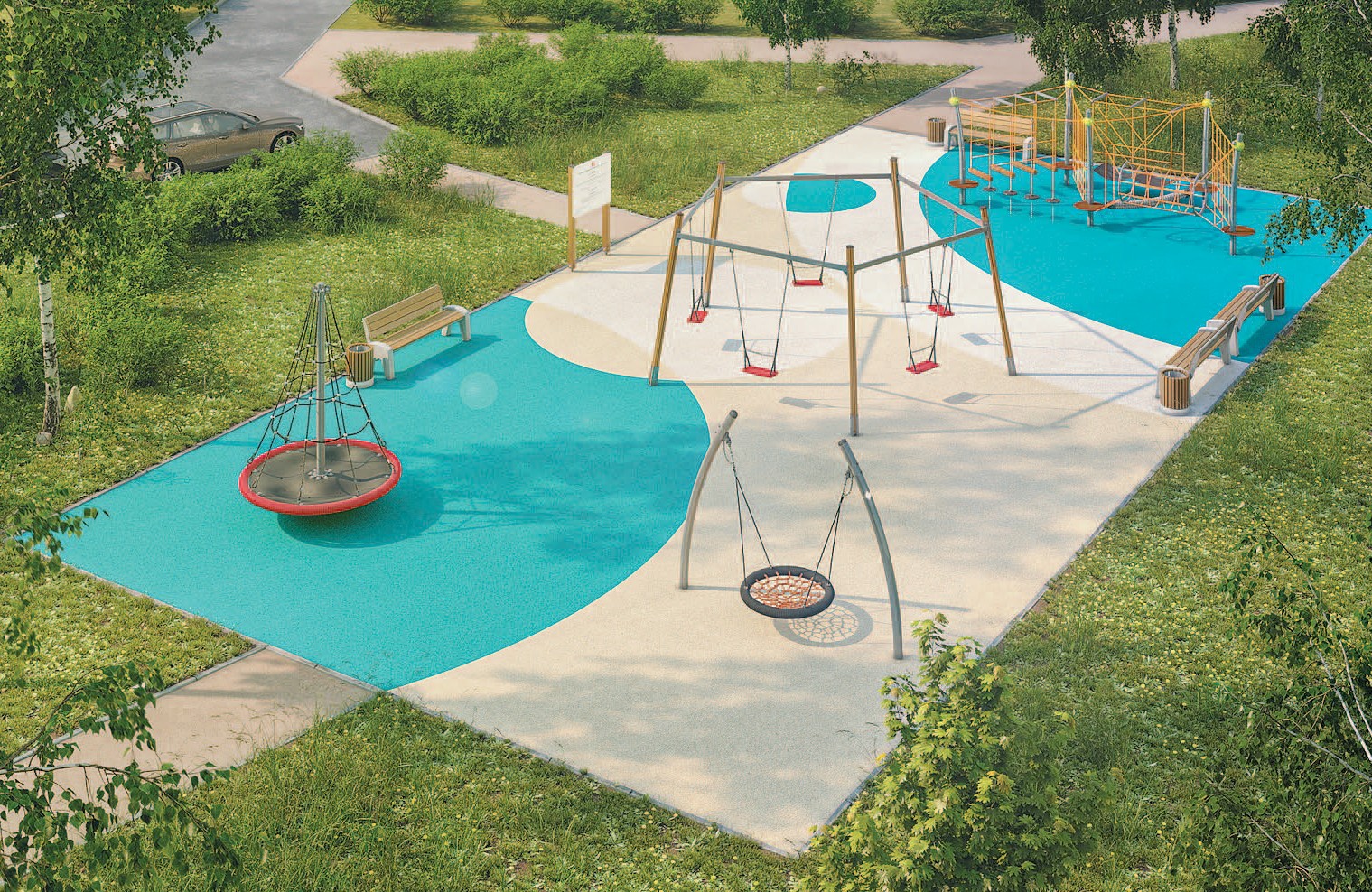 Все эти работы предварительно были согла- сованы с Комитетом по благоустройству Санкт- Петербу рга, на ка ждое дерево пол у чен порубоч- ных билет.Ухудшают состояние зеленых насаждений авто- мобилисты, устраивая парковку на газонах, унич- тожая колесами машин травянистый покров и кор- невую систему деревьев.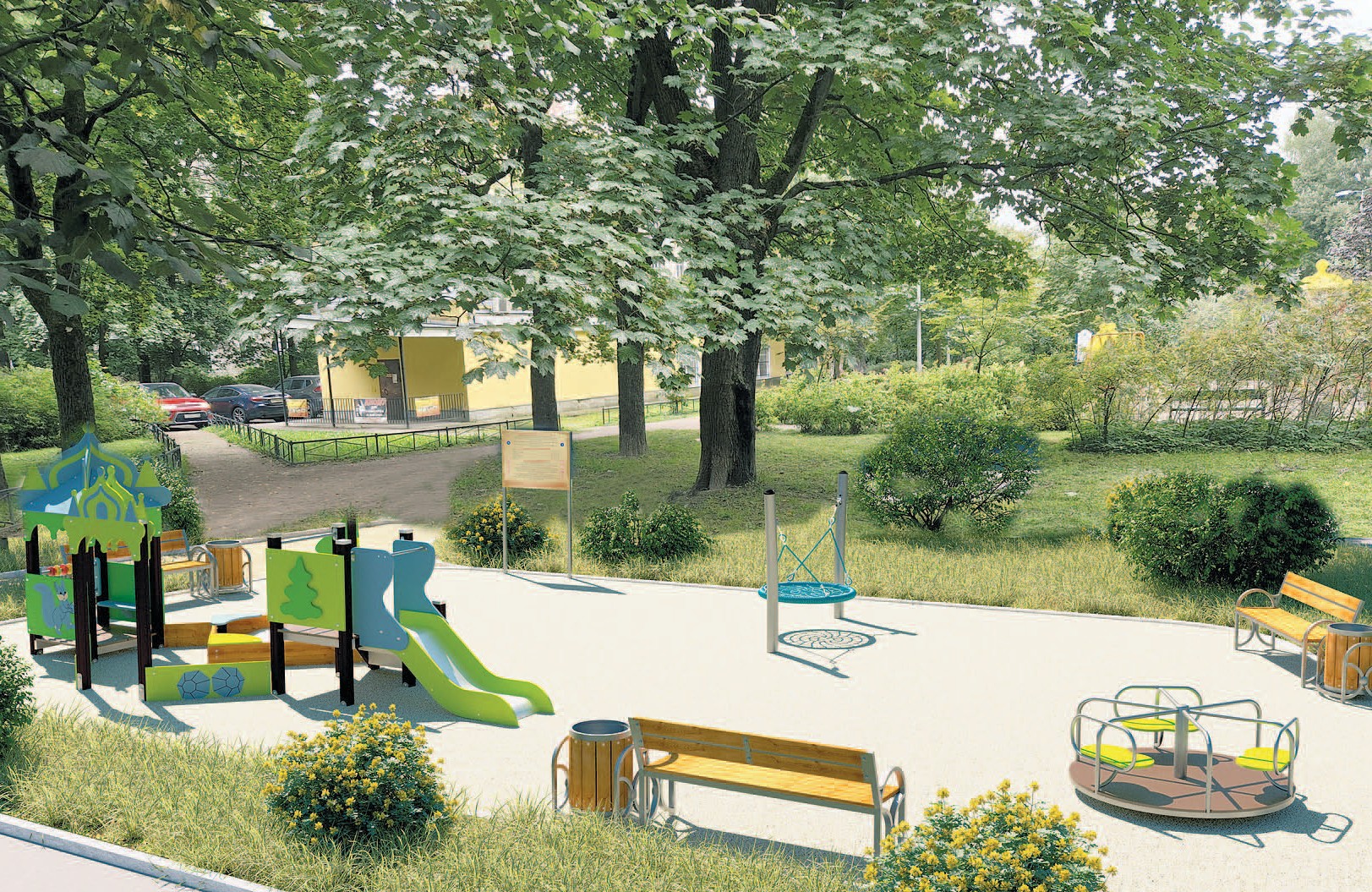 4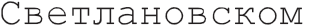 Поздравления депутатовМО Светлановскоес Новым годом и Рождеством!12 (104) декабрь 2022Выход на лед на водоемах опасен!Нахождение на льду водоемов часто связано со смертельнымУважаемые жителиМО Светлановское!Примите мои са мые сердечные по-здравления с наступающими праздника-ми — Новым годом и Рождеством! Эти за-мечательные, всеми любимые праздники объединяютнас, наполняют хорошим настроением и светлыми на-деждами, создают атмосферу радости и счастья.Пусть в наступающем 2023 году будет как можнобольше радостных, по-настоящему счастливых дней.Желаю Вам крепкого здоровья, оптимизма, любви,благополучия и, конечно же, исполнения всех жела-ний, загаданных в новогоднюю ночь!Депутат Муниципального СоветаИрина ТроицкаяУважаемые жителиМО Светлановское!Всем жителям искренне желаю, что-бы наступающий год стал удачным, при-нес в каждый дом, в каждую семью мир исогласие, тепло и уют, счастье и благополучие. Пустьв ваших сердцах царят вера, надежда и любовь. До-брого здоровья, достатка и процветания вам и вашимблизким.Депутат Муниципального СоветаОльга ГромоваУважаемые жители МО Светлановское, дорогие мои избиратели!В наши двери сту чится Новый год, а за ним и Рождество с его щедрыми да-рами. Повсюду мерцание огней, детский смех и хру- стальный звонов наполненных бокалов. Эту радость каждый из нас испытывает только раз в году, когда бразды правления берут на себя новогодние силы вол- шебства. Пусть они способствуют тому, чтобы в ва- шей жизни появилось то, чего очень не хватает.Пусть в предстоящем году у вас все сложится бла- гополучно!Мир вашему дому!Депутат Муниципального СоветаЕвгений КолесниковУважаемые петербуржцы! Дорогие жители МО Светлановское!Наст у пает са мый долгож да нный и волшебный праздник – Новый год!Хочется пожелать всем добрых чудес и исполне- ния желаний!Пусть наступающий год подарит вам теплоту об- щения и радость каждого дня. Пусть в сердцах людей живут доброта, понимание и взаимоуважение.Крепкого здоровья, успехов во всех начинаниях и огромного счастья желаю вам от всей души!Депутат Муниципального СоветаНаталья Беляева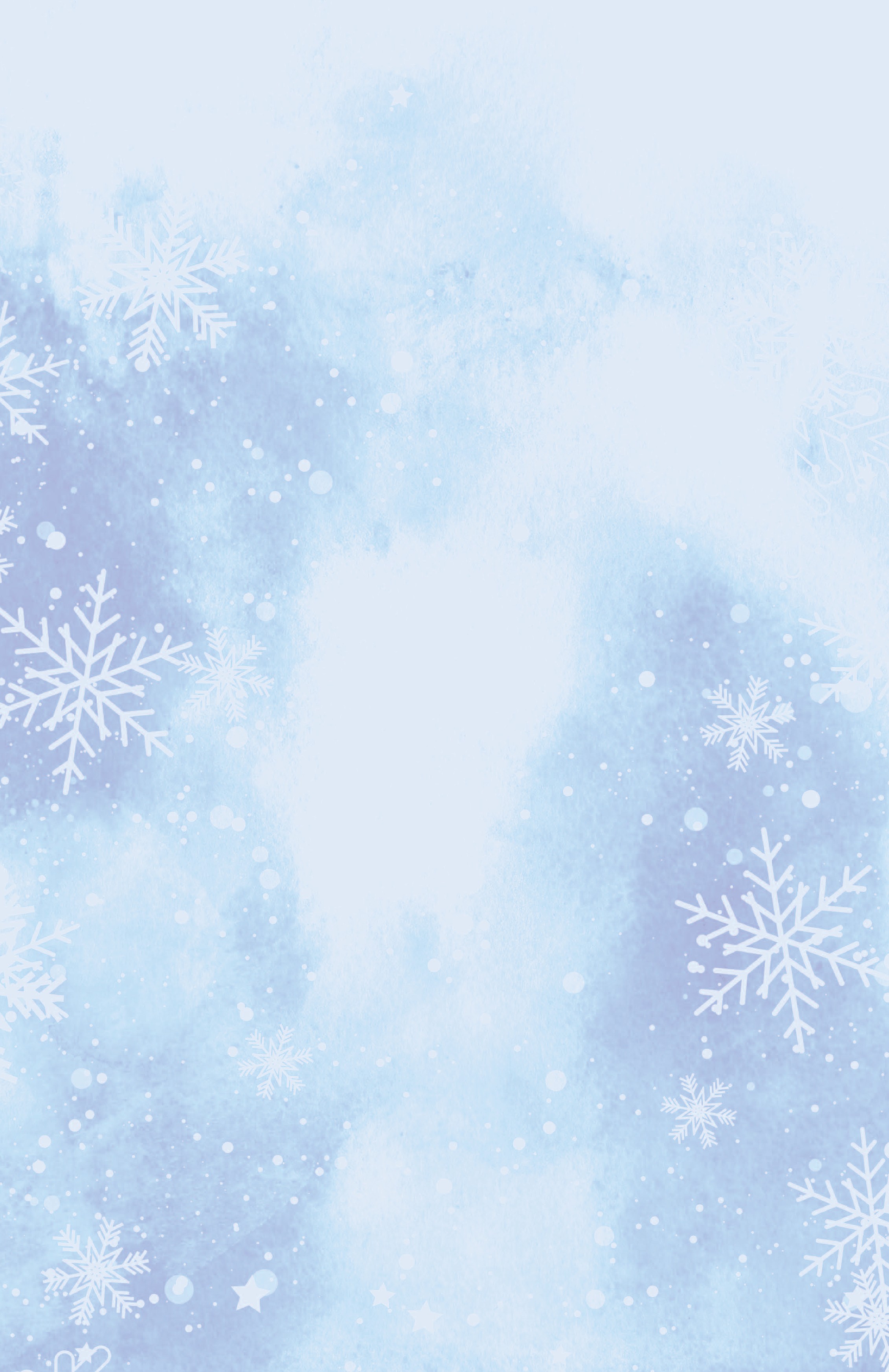 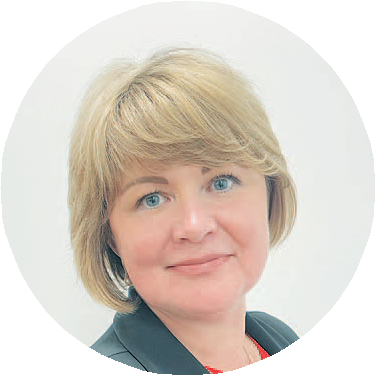 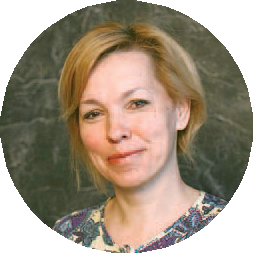 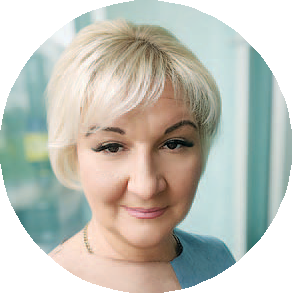 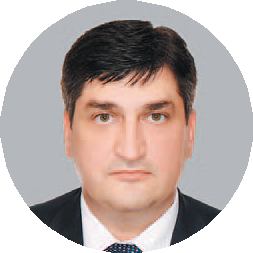 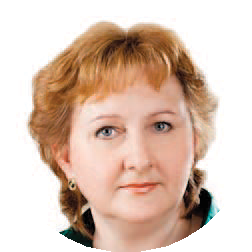 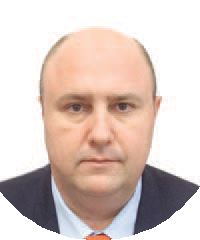 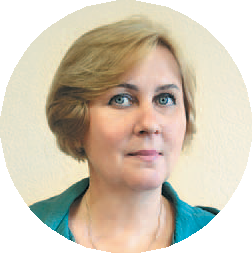 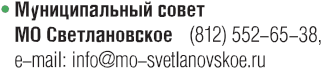 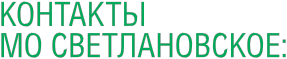 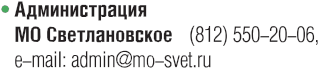 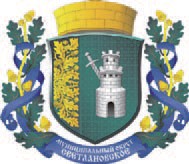 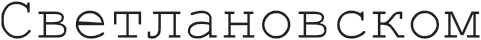 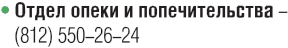 № 12(104)декабрь 2022м ос ве т л а н о вс к ое . рф Уважаемые жители!Примите сердечные поздравления снаступающим Новым 2023 годом!Искренне желаю вам, чтобы в насту-пающем году вам неизменно сопутство-вал успех. Пусть каждый новый день приносит в вашдом согласие и счастье, исполнение желаний и удачу.Благополучия и доброго здоровья вам и вашим близ-ким!Депутат Муниципального СоветаЕкатерина ВоронкинаУважаемые жители!Сердечно поздравляю вас с наступа-ющим Новым 2023 годом и РождествомХристовым!Мы все – и взрослые, и дети – всегдас нетерпением ждем новогоднего и рождественскогочуда!Эти два светлых праздника дарят нам атмосферудоброты, душевное тепло и особый праздничный уют.Эти праздники объединяют семьи, приносят всеми каждому надежду, веру и любовь. Мы строим пла-ны на будущее и верим, что нас ждут только измене-ния к лучшему.Пусть наступающий год принесет с собой успехи вличных и общественных делах на благо России, эмо-циональный подъем, мир и благополучие!Хорошего настроения, доброго здоровья и мирно-го неба в новом 2023 году!Депутат Муниципального СоветаАлександр ЗагородниковУважаемые жителиМО Светлановское!Дорогие друзья, уходящий год был несамым простым для нас всех, серьезныеиспытания он внес в нашу жизнь. Но влюбые времена есть повод, чтобы проводить завер-шающийся год с благодарностью, несмотря ни на что.Я сердечно благодарю каждого жителя Выборгско-го района за оказанное доверие. Совместными усили-ями мы реализуем всё намеченное и стойко преодоле-ем возникающие трудности.Новый год – это праздник волшебства. Он всегданесет в себе надежду на лучшее, надежду на хорошиеперемены.Это время, когда мы строим планы на будущее,ставим перед собой новые цели, к которым будемстремиться.В эти праздничные дни примите мои самые те-плые пожелания счастья, здоровья и благополу чияВам и Вашим близким.Пусть Новый год будет щедрым на радостные со-бытия, оправдает самые смелые ожидания, принесётудачу, мир и достаток в каждую семью!С праздником! С наступающим 2023 годом!Депутат Муниципального СоветаНаталья Лебедева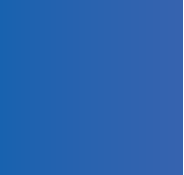 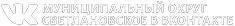 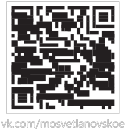 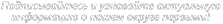 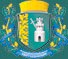 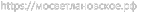 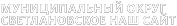 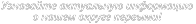 Свидетельство о регистрации средства массовой информацииПИ № ТУ 78-01998 от 28.03.2017 года.Выдано Управлением Федеральной службы по надзору в сфере связи,информационных технологий и массовых коммуникацийпо Северо-Западному федеральному округу.Учредитель: МС МО СветлановскоеАдрес учредителя и редакции: 194223, Санкт-Петербург,пр. Тореза, д. 35, к. 2. Тел.: (812) 552-87-18риском. Особой опасности подвергаются дети, оказавшиеся без присмотра взрослых.Еще одна категория риска —любители активного отдыха и зимней рыбалки.целях охраны жизни людей на водных объек- тах Санкт-Петербурга Правительством Санкт- Петербурга постановлением от 10.11.2022 № 1044 установлены периоды, в течение которых запрещается выход на ледовое покрытие водных объектов в Санкт-Петербурге:с  15.11. 2 022  по  15.01. 2 023  и  с  15.03. 2 023  по15.04.2023 выход на ледовое покрытие водоемов за-прещен!Нарушители данного Постановления будут при-влекаться к административной ответственности в со-ответствии с Законом Санкт-Петербурга и наложениюадминистративного штрафа на граждан в размере допяти тысяч рублей.Помните:1. Недопустимо выходить на некрепкий лед.2. Нельзя отпускать детей на лед без присмотравзрослых.3. Нельзя проверять прочность льда ударом ноги иходить рядом с трещинами.4. Одна из самых частых причин трагедий на вод-ных объектах — выход на лед в состоянии алко-гольного опьянения.5. Недопустимо выходить на лед в темное время су-ток, в непогоду, в условиях плохой видимости.6. След уе т  п роявл ять  особу ю  ос торож нос ть  вустьях рек и места х впадения в них притоков,где прочность льда может быть ослаблена. Нель-зя приближаться к тем местам, где во льду име-ются вмерзшие деревья, коряги, водоросли, воз-душные пузыри.7.  Рыбакам рекомендуется иметь при себе шну рдлиной 12-15 м с грузом на одном конце и петлейна другом, длинную жердь, широкую доску, ножили другой острый предмет, с помощью которогоможно будет выбраться на лед в случае провала.8. Если вы провалились под лед, не паникуйте, априложите все усилия для того, чтобы выбрать-ся. Прежде всего, немедленно раскиньте руки,чтобы не погрузиться в воду с головой, и такимобразом удерживайтесь на поверхности. Позови-те на помощь. Не барахтайтесь в воде, хватаясь закромку льда, это приведёт лишь к напрасной по-тере сил. Старайтесь лечь грудью на кромку льда,выбросив вперед руки, или повернуться на спинуи закинуть руки назад.9. Если вы стали свидетелями экстренной ситуацииили сами нуждаетесь в помощи, вызовите спаса-телей по телефонам:- 01; -112 (единый номер вызова экстренны хоперативных служб); (812) 680-19-60 (Поисково-Спасательная служба Санкт-Петербу рга – подве-домственная организация Комитета по вопросамзаконности, правопорядка и безопасности).Уважаемые жители и гости Санкт-Петербурга! Не подвергайте свою жизнь неоправданномуриску, выходя на лед! Помните, что несоблюдение правил безопасности на льду можетстоить вам жизни!Главный редактор: А. В. Милехин. Издатель: ООО «Д’АРТ». Адрес издателя: 194044, Санкт-Петербург, наб. Пироговская, д. 17 А, корп. 6.Отпечатано: ООО «Д’АРТ», 194044, Санкт-Петербург, наб. Пироговская, д. 17 А, корп. 6, тел.: (812) 499-45-77. Подписано в печать 14.12.2022. Дата выхода 15.12.2022Тираж: 30 000 экземпляров. Распространяется бесплатно.